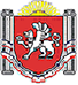 БЕРЕЗОВСКИЙ СЕЛЬСКИЙ СОВЕТ РАЗДОЛЬНЕНСКОГО РАЙОНАРЕСПУБЛИКИ КРЫМ26 (внеочередное) заседание 2 созываРЕШЕНИЕ   30 апреля 2021 г.                  			№ 180с. БерезовкаОб утверждении Порядка расчета и возврата сумм инициативных платежей, подлежащих возврату лицам (в том числе организациям), осуществившим их перечисление в бюджет Березовского сельского поселения Раздольненского района Республики КрымВ соответствии с Федеральным законом от 20.07.2020 года № 236-ФЗ «О внесении изменений в Федеральный закон «Об общих принципах организации местного самоуправления в Российской Федерации», Федеральным законом от 20.07. 2020 года № 216-ФЗ «О внесении изменений в Бюджетный кодекс Российской Федерации» Березовский сельский советРЕШИЛ:1. Утвердить Порядок расчета и возврата сумм инициативных платежей, подлежащих возврату лицам (в том числе организациям), осуществившим их перечисление в бюджет Березовского сельского поселения Раздольненского района Республики Крым согласно приложению к настоящему решению.          2.Обнародовать настоящее решение на информационных стендах населенных пунктов Березовского сельского поселения и на официальном сайте Администрации Березовского сельского поселения в сети Интернет (http:/berezovkassovet.ru/).        3. Настоящее решение вступает в силу со дня его официального обнародования.     4. Контроль за выполнением настоящего решения возложить на председателя Березовского сельского совета - главу Администрации Березовского сельского поселения.Председатель Березовского сельского совета- глава АдминистрацииБерезовского сельского поселения                                         			А.Б.НазарПриложение к решению 26 (внеочередного) заседания Березовскогосельского совета 2 созываот  30.04.2021г. № 180Порядокрасчета и возврата сумм инициативных платежей, подлежащих возврату лицам (в том числе организациям), осуществившим их перечисление в бюджет Березовского сельского поселения Раздольненского района Республики Крым1. В случае, если инициативный проект не был реализован либо в случае наличия остатка инициативных платежей по итогам реализации инициативного проекта, не использованных в целях реализации инициативного проекта, инициативные платежи подлежат возврату инициаторам проекта, осуществившим их перечисление в бюджет Березовского сельского поселения Раздольненского района Республики Крым (далее - денежные средства, подлежащие возврату).2. Размер денежных средств, подлежащих возврату инициаторам проекта, рассчитывается исходя из процентного соотношения софинансирования инициативного проекта.3. Инициаторы проекта предоставляют заявление на возврат денежных средств с указанием банковских реквизитов в сектор по вопросам финансов и бухгалтерского учета Администрации Березовского сельского поселения, осуществляющий учёт инициативных платежей, в целях возврата инициативных платежей.4. Сектор по вопросам финансов и бухгалтерского учета Администрации Березовского сельского поселения, осуществляющий учёт инициативных платежей, в течение 5 рабочих дней со дня поступления заявления осуществляет возврат денежных средств.